Isaziso sase Cala.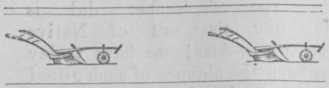    KWAZISWA   UMZI OMELE I CALAImpahla Yokutshata:Elisebe lipantsi kokulaula kuka Mr. Battershill wetu onamava amakulu ngeyona nto kanye ifunekayo kwabalungi- selela Imitshato. Ngoko imi- cimbi epatiswe yena iyakwa- nelisa kanye.----      ZISHICILELWA '.’NGE ‘. GUNYA.Umaki Wezindlu Nomtati we Kontreki,      Umcweli Kumasebe Okucwela Onke.MARKET STREET,KWABAKUFUPI   nabakudeAMAYEZAADUME KUNENE.KAJESSE SHAW (U-Nogqala),E-BHOFOLO.Enziwa ngemiti ekula apa e South Africa kupela.LAMAYEZA aya yalezwa kakulu ngumniniwo, ngenxa yoku ngqinelana kwawo nezo zifo enzelwa zona ; ngenxa yoku kauleza uku nceda oku ngawenzakalisi umzimba; ngenxa yobu- pantsi bexabiso lawo; ngenxa yokucoceka ekwe- niweni kwawo; ngenxa yokungabi nasikwa letyefu; nangenxa yokuba enziwe ngemifuno engqinwayo ukuba ingamayeza.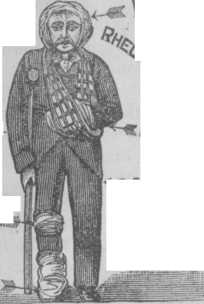  4.        								IMVO ZABANTSUNDU (NATIVE OPINION), JUNE 21, 1893Abameli MicimbiE. J. BRYNE(Attorney, etc.)KATA!----IZAZISO ZAKOMKULU.KANANJALO XA UFUNA UKUHLAZIYA: IW0TSHI.      ------  MARKET SQUARE,Kingwilliamstown.OLUKAGowie Uluhlu LwezityaloImisesane yoku “ Ngeja,” Imisesane Yokutshata, Amacici Namehlo (Spectacles).Esitsha Isaziso sika TIKOLOSHE         ----A J. Cross & CoKING WILLIAMSTOWNW. Savage & SonsLot No 6481, ongu Lot No 11, ubukulu 2 imokolo 300 square roods. Uxhonywe nge £10, indleko zocando nezinye £3, itaitile 12s 3d.Lot No 6182, ongu Lot No 12, ubukulu 2 imokolo 300 square roods. Uxhonywe nge £10, indleko zocando nezinye £2, itaitile 12s 3d.Lot No 6183, ongu Lot No 13, ubukulu 2 imokolo 3C0 square roods. Uxhonywe nge £10, indleko zocando nezinye £2, itaitile 12s 3d.Lot No 6384, ongn Lot 15, ubukulu 2 imokolo 300 square roods. Uxhonywe nge £10, indleko zocando nezinye £2, itaitile 12s 31.Lot No 6486, ongu Lot No 17, ubukulu 2 imokolo 300 square roods. Uxhonywe nge £7 10s, indleko zocando nezinye £2, itaitile 12a 3d.Lot No 6187, ongu Lot No 18, ubukulu 2 imokolo 300 square roods. Uxhonywe nge £10, indleko zocando nezinye £2,. itaitile 12s 3d.Lot No 6488, ongu Lot No 19, ubukulu 2 imokolo 300 square roods. Uxhonywe nge £10. indleko zocando nezinye £2, itaitile 12s 3d.Lot No 6489, ongu Lot No 20, ubukulu 2 imokolo 300 square roods. Uxhonywe nge £10, indleko zocando nezinye £2, itaitile 12s 3d.Lot No 6190, ongu Lot No 21, ubukulu 2 imokolo 300 square roods. Uxhonywe nge £10, indleko zocando nezinye £2, itaitile 12s 3d.Lot No 6192, ongu Lot No 26, ubukulu 2 imokolo 300 square roods. Uxhonywe nge £10, indleko zocando nezinye £2, itaitile 12s 3d.Lot No 649 k ongu Lot No 29, ubukulu 2 imokolo 300 square roods. Uxhonywe £01, indleko zocando nezinye £2 itaitile 12s 3d.Lot No 6495, ongu Lot No 38, ubukulu 2 imokolo 299 square roods 141 square feet. Uxhonywe nge £5, indleko zocando nezinye £2, itaitile 12s 3d.Lot No 6496, ongu Lot No 39 ubukulu 2 imokolo 299 square reods 141 square feet. Uxhonywe nge £5, indleko zocando nezinye £2, itaitile 12a 3d.Lot No 6498, ongu Lot No 47, ubukulu 2 imokolo 300 square roods. Uxhonywe nge £16 5s, indleko zocando nezinye £2, itaitile 12a 3d.Lot No 6499, ongu Lot No 48, ubukulu 2 imokolo 300 square roods. Uxhonywe nge £16 5s, indleko zocando £2, itaitile 12s 3d.Lot No 6500, ongu Lot No 54, ubukulu 2 imokolo 300 square roods. Uxhonywe nge £10, indleko zocando £2, itaitile 12s 3d,Lot No 6501, ongu Lot No 55, ubukulu 2 imokolo 300 square roods. Uxhonywe nge £10, indleko zocando £2, itaitile 12s 3d.Lot No 6593, ongu Lot No 59, ubukulu 2 imokolo 300 square roods. Uxhonywe nge £10, indleko zocando £2, itaitile 12s 3d.Lot No 6504, ongu Lot No 60, ubukulu 2 imokolo 300 square roods. Uxhonywe nge £10, indleko zocando £2, itaitile 12s 3d.Lot No 6505, ongu Lot No 61. ubukulu 2 imokolo 300 square roods. Uxhonywe nge £10, indleko zocando £2, itaitile 12s 3d.Lot No 6510, ongu Lot No 76; ubukulu 2 imokolo 300 square roods. Uxhonywe nge £10, indleko zocando £2, itaitile 12s 3d.Lot No 6511, ongu Lot No 77, ubukulu 2 imokolo 300 square roods. Uxhonywe nge £10, indleko zocando £2, itaitile 12s 3d.Lot No 6512, ongu Lot No 86, ubukulu 2 imokolo 300 square roods. Uxhonywe nge £5, indleko zocando £2, itaitile 12s 3d.Lot No 4647, ongu Lot No 84, ubukulu 2 imokolo 300 square roods. Uxhonywe nge £10, indleko zocando £2, itaitile 12s 3d.Lot No 6238, ongu Lot No 36, ubukulu 2 imokolo 300 square roodst Uxhonywe nge £5, indleko zocando £2 itaitile 12s 3d.     Kubu Felkornet No 6, kufupi Nomzana oyi Wooldridge.Lot No 4661. Isiziba somhlaba esikubu Felkornet No 6, ongu Lot No 74, kufupi nomzana oyi Wooldridge, ubukulu 2 imokolo 300 square roods. Uxhonywe nge £5, indleko zocando £2, itaitile 12s 3d.Kubu Felkornet No 5, kufupi nomzana oyt Bodiam.Lot No 4951. Isiziba somhlaba esikubu Felkornet No 6, ongu Lot No 57, kufupi nomzana oyi Bodiam, ubukulu 2 imokolo 300 square roods. Uxhonywe nge £5, indleko zocando £2, itaitile 12s 3d.Ngezantsi empumalanga Komzana oyi
Bodiam, e Xesi.Lot No 6237, ongu Lot No 86, ubukulu 2 imokolo 300 square roods. Uxhonywe nge £15, indleko zocando £2, itaitile 12s 31.Kufupi ne Dolopu yase Ngqushwa.Lot No 7257, Intsimi engu Lot 11, ubuku- lu imokolo 291 square roods. Uxhonywe nge £5, indleko zocando £4 13s 9d, itaitile 12s 3d.Lot No 7259, Intsimi Lot 13, ubukulu 2 imokolo 323 square roods. Uxhonywe nge £5, indleko zocando £4 13s 9d, itaitile 12/3.Kufupi Nomzana oyi Bell.Lot No 6938, ongu Lot No II, ubukulu 2 imokolo 300 square roods. Uxhonywe nge £16 15s, indleko zocando, itaitile 12s 3d.NGOVIWO LOTITSHALA,ISAZISO SIKA RULUMENI,—No 561, ’93Kwi Ofisi yo Mpatiswa-Koloni, E Kapa, 23 May 1893.ESI saziso singapants’ apa esivela ku
Mpatiswa Mfundo, ngokumalunga no-mhla Woviwo lo Titshala, sishicilelelwe
ukuze aqonde wonke ubani.HENRY DE SMIDT,
Umpatiswa Koloni Ongapantsi.        Ukubuyiswa umva ko Viwo lo
Titshala.Ngalonyaka Uviwo lo Titahala luyakunge-
na ngalemihla: 6, 7, ne 8 ka December.
Usuku lokugqibela lokwamkela amagama
abaviwa lolwe 16 ku October.THOMAS MUIR, Umpatiswa. Mfundo.ISAZISO NGEPOSI.KUYAZISWA apa kumntu wonke ukuba
ukusukela kusuku Iwe 24 April, 1893-i Inland Reply Paid Post Cards-—oko kukulu
i Post Card onokuyitumela emntwini kunye
nenye eya kubuya nempendulo osowuyihla-
ulele— (zokutunyelwa e Koloni kupela), zi-
nokutengwa nakuyipina i Post Ofisi apa e
Koloni ekunokufunyanwa kuyo i Money
Order ngalamaxabiso alandelayo:—KUYAZISWA apa kumntu wonke, ngo.
kwe Siqendu Sokuqala so “ Mteto weMihlaba Elahliweyo,” No. 3 we 1879, obuye
wahlaziywa ngo Mteto No. 21 we 1887,
okokuba lemiblaba ikaokanywa ngapantsi
apa, ekumandla wase Bhotolo kucingelwa
ukuba iyelahliweyo ngabaniniyo, nokokuba
u Rulumeni uya knyitabatela kuye ngomhla
we 13 NOVEMBER, 1893, ukuba akutanga
pambi kweloxesha kuvele bani oyibangayo,
kananjalo nerafu ezingamatyala zibe zite
zahlaulwa ku Mantyi we Siqingata njengoko
kufunekayo kwesi Siqendu sikankanywe
ngentla salo Mteto.CHARLES CURREY,Unobhala we Mihlaba,Imingxuma Nokulima.Imihlaba ekumandla wase Bhofolo ekutiwa
iyelahliweyo.Umfungase Dwayi, Hlaleni Mhlahlo, Manina,
ba Belekwa no Giqa Ntlokoma: Intsimi
Lot No. 19, B’ock L, Enxukwebe ; irafu
elityala ukususela ku June 1859 zi £17.Umfungase Dwayi no Hlaleni Umhlahlo:
Isizi Lot No. 6 EE ; irafu elityala uku
susela ku 12 July 1859 zi £4 5/.Manxeba Belekiva no Giga Ntlokoma : lsiza
Lot No. 4 EE, o Nxukwebe; irafu eli-
tyala ukusuaela ku 12 July L859 zi £4 5/.
Ququ Kubevana: Intsimi Lot No. 17, Block
0, e Nxukwebe ; irafu elityala ukususela
ku 12 July 1859 zi £16 10/.Adonis Hongwana : lsiza Lot No. 6, Block
DB, e Nxukwebe; irafu elityala li
£3 7/6.Katjie no Great: lsiza Lot No. 2, Block B,
Block B ; irafu elityala ukususela ku
1 January 1867 zi £3 5/.Maqoba Mahlahla: Intsimi Lot No. 20,
Block M; irafu elityala ukusuaela ku
1 January 1888 zi £2 10/. lsiza Lot
No 2, Block K ; ityala 12/6.John Mfamana: Intsimi Lot No. 9, Block M ;
lsiza Lot No. 3, Block Bb ; irafu elityala
ukususela ku 29 March 1886 zi £2 17/7,
isiza 14/5Syenxa Thomas'. lntsimi Lot No. 136, kwa
Nobanda; irafu elityala ukususela ku
1 January 1870 zi £11.Jonah Ntlonze : Intsimi nesiza Lots No. 16
No. 5, kwa Nobanda, Block A ; irafu eli-
tyala ukususela ku 20 December 1887
zi £2 10/4 ne 12/6 ngesiza.Nokutswa no Metjie : lsiza Lot No. 7, Block
B, kwa Z-tzela; Irafu elityala ukususela
ku 1 January 1881 yi £1 10/.Mqikela Voyi: Intsimi nesiza Lots No. 163
ne 4, Block W, kwa Zazela ; irafu elityala
ukususela ku 29 March 1887 zi £2 17/6
ne 14/5.   IFANDESI LEMIHLABA.ISAZISO,—No 76, 1893.Kwi Ofisi yo Mpatiswa Nocanda, Capetown, April 19, 1893NGOKWE Siqendu II., so Mteto No. 15 11 we 1887, kuyaziswa apa kumntu wo- nke ukuba eziziziba Zomhlaba Wakomkulu, okumandla wase NGQUSHWA, ziya kutengi- swa nge fandesi, pambi kwe Ofisi ka Mantyi, e NGQUSHWA, ngexesha leshumi kusasa, ngolwesi NE, JULY 13, 1893, ngokwezimi- selo zalomteto ungentla, nangezimiselo zelifandesi ezibalalweyo, nezingati zixelwe ngalomhla wefandesi.lsiziba ngasinye somhlaba siya kutengi- swa ngemali ezixhonywe ngayo, waye ote wabhida ngapezu kwabanye, kananjalo ngemali engengapantsi koxhonywe ngayo, eyakuba ngowutengileyo, umtengi ke lowo koba kokwake uknyihlaula yonke ngaxanye nokuba yinxalenye yayo ngalomhla we Fandesi. Ekoti keKungeko ntlaulo ngalomhla wefa-ndesi isahluko seshumi sirolwe nge- nyanga ezintandatu, ize ezinye izahlulo seshumi sirolwe kwinyanga ezilishumi linambini ezilandela umhla wefandesi.Ukuba imali ehlaulwe ngomhla wefa. ndesi ingapantsi kwesahlulo seshumi isisalela sesahluko seshumi sohlaulwa ekupeleni kwenyanga ezintandatu, ize iaahlulo aeahumi esisaseleleyo sirolwe kwinyanga ezilishumi linambini kusu sela kumhla wefandesi.Ukuba imali ehlaulwe ngomhla we fandesi ipakati kwesahlulo seshumi ne sahlulo sesihlanu, isisalela nesahlulo sesihlanu sihlaulwe kwinyanga ezilishu- mi linambini emva kwe fandesi elo.Inzala yezontlaulo yoba ziponti zone ekulwini ngonyaka; ekoti ukuhlaulwa kwa- zo nenzalo leyo kuqiniselwe ngabameli abafezekileyo ababini ngokwaneliseka ko mantyi—abameli abofika bazibopelele kunye nangabanye ukuba ngabo abanetyala, bo- ngena kuzilandulela nangantoni.Indleko zonocanda, njalo-njalo, netayitile zohlaulwa ku mantyi, nakubani onguwumbi owonikwa igunya loko kwangalomhla we fandesi;Unotenga lowo wofika abhale umnqopiso ngezahlulo ezine nezihlanu evuma ukuba wohlaula inzala—eziponti ezine ngekulu, angati ukuba wayerole ngomhla wefandesi ngapezulu kwesahlulo sesihlanu, aselewe- nzela umnqopiso isisalela semali yentengo leyo. Unotenga woba nelungelo lokuhlaula lomini yonke mhlaumbi isahlulo semali ya- lomnqopiso, kungengapantsi kwamashumi omahlanu eponti.Umfanekiso walemihlaba, kwakunye ne- zimiselo zefandesi zingabonwa kwi ofisi yo Nocanda e Kapa, nakwi ofisi yomantyi e Ngqushwa.J. TEMPLER HORNE, Surveyor General.Isiqingata sase Ngqushwa.Kubu Felkornet No 5, kufupi nomzana eku-
tiwa yi Hamburg.Lot No 6745, ongu Lot No 4 kufupi nomzana wase Hamburg, ubukulu 2 imokolo 300 square roods. Uxhonywe nge £16 15a, Indleko zocando nezinye £2, itaitile 12a 3d.Lot No 6476, ongu Lot No 5, ubukulu 2 imokolo 300 square roods. Uxhonywe nge £16 15a, indleko zocando nezinye £2, itaitile 12s 3d.Lot No 6477, ongu Lot No 6, ubukulu 2 imokolo 300 square roods. Uxhonywe nge £16 15s, indleko zocando nezinye £2, itaitile 12a 3d.Lot No 6479. being Lot No 9, ubukulu 2 imokolo 299 square roods 141 square feet. Uxhonywe nge £16 15s, indleko zocando nezinye £2, itaitile 12s 3d.Lot No 5480, ongu Lot No 10, ubukulu 2 imokolo 300 square roods. Uxhonywe nge £10, indleko zccando nezinye £2, itaitile 12s 3d.SISANDULUKUFU-MANA i odoloevela e Ngilani ukuba
Sitenge bonke   UBOYA BE NETEVU.    P H I L I P  ROZ A N I,(Law-Agent),UMTETELELI Ematyaleni kuzo
zonke Inkundla Zamatyala eTRANSKEI; Nomqokeleli we Zikweliti,
njalo-njalo. Ikaya:IDUTYWA.          st t1493U-TEMPILE obefudula ese Ngqu-
shwa. Umqondisi-Mteto, Umlu-ngiseleli Micimbi Yomhlaba; Uteta
Ematyaleni napina, Ikaya        E-MATATIELE.H.F.Temple,(Attorney, Etc.),ABABHALI BEMINQOPISO YASE
MTETWENI, NABABI-MAFA,Bangabateteli Fandesi, Nabaxeli Ba-MANANI EZINTO BAMATYALA AmAKULU.    J. KUZANE,	(Law-Agent),AMATYALA uwateta nakuyipina
i Ofisi ya Pesheya kwe Nciba.Umteteleli Ematyaleni,KU-TSOLO.UMTETELELI-Ematyaleni, Umbali
Minqopiso yengqesho neyente-ngiso mihlalaba. Ukwa yi .Arente ye
Gresham Life Assurance Society. No.
33, Maclean Street,
e-qonce.CHARLT0N & CAMPBELL,(Law and General Agents).BABHALA iminqopiso yengqesho, neyentengiso mihlaba, neyoku- bolekwa kwemali, namatyala abutwa ngokutshetsha.Amatyala atetwa kwinkundla ye Mantyi, e Lady Frere, nakwi ofisi yase Bolotwa. Ikaya eLADY FRERE.UKUBA Ivenkile ebihanjiswa ngu
Mr. JOHN WILSON, isezandle-ni ngoku zo    WM. SAVAGE & SONSAbazimisele ukuwuquba umsebenzi
NGOHLOBO OLUPEZULU; kunjalo-
nje IZAKWANDISWA KWINTO E-
BIYIYO.-----   UMZI ontsundu ucelelwa ukuba ukange-
             lise lamayeza abalulekileyo.Elika    COOK                 Iyeza Lesisu Nokuxaxaza.1/6 ibotile.Elika    COOK          Iyeza Lukokohlela
                                 (Lingamafuta).    1/6 ibotile.Aka    COOK     Amafuta Ezilonda Nokwekwe.9d. ibotileElika    COOK               Iyeza Lepalo.1/6 ibotile.Ezika    COOK                  Ipilisi    1/ ngebokisana.Eka   Cook               Incindi Yezinyo.6d. ngebotile.Oka   COOK        Umciza Westepu Saba-
                             ntwana.6d. ngebotile.Oka   COOK         Umgutyana Wamehlo.       6d. ngesiqunyanaOka   COOK    Umciza we Cesine. 8/6.Owatengisayo e Mount Frere, kwa Baca, J. J. YATES, “ Umatendela.”G. E. COOK, Chemist,E QONCE.Ngawenkohliso angenalo igamalake.Niqondise ukuba igama nguAmayeza ka Cook Abantsundu.      UMENZI WEMPAHLA YEZIKOLOYENTLOBO ZONKE.                 -----I DESK EZINEZIHLALO ZAZO, EZENZIWE KAKUHLE NANGE- NDLELA EMANGALISAYO NA- NGAPEZU KWEZIVELA KWAMA- NYE AMAZWE, NAMAXABISO ANGANENO.             LINOKUTENGWA NAPINA.         GREAT AFRICAN             ORSMOND’S      PREPARATIONSTHE GREAT AFRICAN       REMEDY               THE STANDARD DOMESTIC     MEDICINE               FOR FEVERS AND COMPLAINTSOF THE HOME                      Vida Pamphlet.THE GREAT AFRICANFor Eczema, Eruptions, Sores,
Syphilitic and ScrofulousDISEASES       BLOOD     	        Unrivaled Tonic for
                 FEMALES                            Specific for Kidney                      Urinary DisordersPURIFIERThe GREATEST AFRICAN      GUARANTEED SPECIFIC                        FOR	   COLIC,   DIARRHOEA,    DYSENTRY          AND     SUMMER BOWEL   COMPLAINTSANTI-RELAX   THE GREAT AFRICAN        FRUIT PILLSFor Liver, Stomach and Bowels.
The Cure forPiles and Constipation.Are Mild and Effective.GREAT AFRICAN
HERBAL OINTMENT.For New and Old Bores,Skin Diseases, Piles,
Rheumatism, Sprains,
•ains in Joints and Muscles,Inflammatory Swellings.PREPARED BY G.E. COOK        MEDICAL                           HALL KING WILLIAM’S TOWNO A. J. Cross & Co. Banga bangnzisa Abahlobo babo Aba- mnyama kuso sonke isi Qingata sase Qonce, e Ngqushwa, nakwezi- nye eziraulayo ukuba Base kwi Sitora Sabo Kwigumbi le Marike. Basaligcinile igama labo lokuba bate- ngisa ngamaxabiso angapa- ntsi kwawazo zonke ivenkileAPA E QONCE.----     A. J. Cross & CoBasanika awona maxabiso nge NGQOLOWA, UMBONA, nezinye iritlobo zokutya.----Umgubo, Ikofu, Iti, Iswe- kila—ngazwinye Into yonke etyiwayo.             ----IPULUWA, ISALI, IHEMPE, IBHULUKWE, IBHATYI, INGU- BO NEZAMANKAZANA.                               -----     Kubaxhasi Abantsundu!W.R ROSE-INNES,(Attorney, Etc.),UMTETELELI, njalo-njalo, Uyawa-
zisa umzi ontsundu ukuba ubu-
yile, nokuba usaya kuyinyamekela
yonke Imicimbi ya Bantsundu apatiswa
yona njengokwangapambili,E-QONCE.Amatyala bawateta e
ALVANI, HERSCHEL, LADY GREYNASEBARKLY EAST.SAUERS & ORSMOND,(Attorneys to the Supreme Court)Abalungiseleli * Ematyaleni * Amakulu-Ixesha lilo eli lokutyala Imiti Ye- ZIQAMO, IziQAMO ZE SHRUBS, IZITYALO ZE Rose, Idiliya, ngazwinye. wonke titnti nesihlakahlela esinokuvelis a igqabi; kananjalo i Strawberries, Ingcambu ze Rhubarb, nc Ngcambu ze House Radish.Kusand’ ukushicilelwa.—                              EKA GOWIE1 CATAWE s'C mAKOHlAEAYO 1893.—Ixabiso Is. itunyelwe ze nge Posi. Isisisa, ize kananjalo itunyelwe ze ngeposl kwa- batenga kona.Ezona Ertyisi zilungileyo, I- tswele, ne Mbotyi Ezibanzi zi- funyanwa ngokuti zihlwayelwe ngale nyanga.Hlwayela kananjaqo Ikape- tshu, Lettuce, Leek ne Radish.ZE QONCE,YEYONA NDAWO YOKUTENGA G. P. PERKS NO NYANAWonke umsebenzi endiwupatisi- weyo wenziwa msinyane, ungowe- nene.Inchibi Yentsimbi Zamaxesha, Imisesane,
nama Jikazi,CAMBRIDGE ROAD, KingwiliamstownN. MEYERAddress for Telegrams : —“ Oatlands, Grahamstown.W. & C. GOWIE,GRAHAMSTOWN.        Luka JUNE.CAMBRIDGE || ROADKING WILLIAMS TOWN.UMELENE NAMAGQUBA APAKATI Smith &. Gregg,(Ngokukodwa AMA TRANSPORT)IMIXESHO YENYAMANE ZONKA,NINOKUYIFUMANA KOokanye £1 1/8 ngepasile ene 240.S. R, FRENCH;Postmaster-General.General Post Office,Cape Town, 24th April, 1893Published by the Proprietor, J. Tengo- Jabavu, at Smith Street, Kingwilliamstown.LAHLUKILE KANYE KWELABESIKOLO.          ----ISEBE * LAMAQABASinegama elidumileyo kuyo yonko i Transkei nge Blankete zetu kwane Zibha- lala.-----I-Blankete, * Amafelane, * Amabhai
Nezibhalala.-----Ityali, I Printi, Ingubo zokuvata—
Yinto eninzi.      -----Alikaze linqatyelwe kupilisa Izifo Zamatambo. Isinqe, ingqaqambo Zentloko.Lingqinwe ngamawaka.Umenzi walo kupela nguJ. JONES, Cape Town.INGUBO ZAMADODA:Intlobo zonko zezitofu, ne Twidi, Ibhatyi, Ibhulukwe— ngazwinye into yonke anga- yifunayo umntu.----J. R.  IRELAND,  Kingwilliamstown.----Zisani uboya ke ni- bone ukuba asiroli a wona manani afaneleyona.                           ----    W. O. CARTER & CO.,MACLEAN SQUARE,King Williams Town.UMPILISI WENENE (The Sure Cure).Umciza ongazange ungakupilisi ukuluma kwe nyoka, nezinye inunu.ELONA (Specific).Elona yeza lesifo so Xaxazo Iwe gazi nezinye izisu inkatazayo.UM-AFRIKA (Africanum).Umciza ongenzi xesha ukulipilisa Izinyo.UMFUNO ’YEZA (Herbal Tincture).Elingoyiswayo zingqangqambo zendlebe, neze bunzi, nokubeta kwentloko yonke.UMHLAMBI ’LISO (Eye Lotion.)Oyena mpilisi wamehlo abulalayo.UMGEDI ORARAYO (Herbal Alkaline
Aperient).Eliqinisekileyo ukunceda ukungayi Ngasese, ukungatandi kudla, Icesine nento ezinjalo.UHLIKIHLA (Embrocation).Amafuta omti okupilisa ukuqaqamba komzimba, Ukuti-Nqi kwa malungu ukuxuzaka, njalo, njalo.UMDAMBISI (Soother).Amafuta omti okupilisa ukutsha. ukutyabuka, ezinye.    UMNCWANE WESIHLAHLA(Confection of Rhubarb).Incindi yoku geda iziswana ezikatazayo zentsana, nesabantwana.UMATINTELA (Antispumodio).Umciza, wokupilisa ukuqunjelwa nezitepu nezinye inkatazo.UMOMELEZI WASE INDIYA(Indian Tonic).Iyeza elilunge kunene kwizifo zokuba batataka, nokungatandi nto ityiwayo.UBUGQI Magic Healer).Amafuta akupilisa msinyane ukusikwa nezilonda njalo njalo.IGUDISA (Emolientine).Into elunge kunene etanjiswayo ebenza bubebu- hle bugude ubuso.UMGUTYANA (The Powder).Lisetyenzisiwa neli kutiwa " Lelona ” xa isifo sokunamba igazi sendele.Izalatiso zendlela yoku wasebenzisa zishicilelwe nokuzalisekileyo zatiwa nca kwi bhotilana nezi- tofilana ngazinye, eziti zakulandelwa ngokufeze- kileyo akaze angapilisi lamayeza. Ngekungabiko kaya, nandlu, namhambi ungenawo lamayeza esi- rweqe sokulumkela okungekehli.Akandwa onziwa ngu JESSE SHAW, Igqira elisebenza ngemiciza, e Bhofolo, atengiswa nguve nge bhokisi nange Bhotile nangamagosa ake kwi- nkoliso yedolopu zale Koloni yonke, o Natal, e Free State, e Transvaal, nase Indiya,Amagosa Alamayeza—E Qonce—Dyer & Dyer, Malcomess & Co., D Drummond A Co.E Ngqamakwe—Mrs. Savage.E Monti—B. G. Lennon & Co.E Rini-E. Wells.E Dikeni—R. Stocks.E Komani—Mager & Marsh.E Bhayi—B. G. Lennon & Co.NGEMIHLABA E NXUKWEBEISAZISO SAKOMKULU—No 560, 1893.Kwi sebe le Mihlaba, Imingxuma Nokulima, Cape of Good Hope, 23 May 1893.    ISEBENZA NGOBUGQI.    I-RHEUMATICURO!IYEZA ELIKULU LASE
SOUTH AFRICA.Uboya!Uboya!U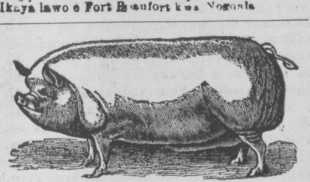 1. 11/4d5 . 6d910 3/4d10 3/4d2.. 21/2d6 . 7d10.. 183.. 31/2d7 .. 8 1/4d11.. 1s1d4.. 43/4d8 .. 9|d12 ... 1s2d